الجمهوريــة الجــزائـريــة الديمــقراطــــية الشعبــــيةوزارة التعلـــيم العـــالي والبحـث العلميجامــعة إبن خلدون تـــــــيارتكلــــية الرياضـــيات والإعـــلام الآلـــيالأمـانة العامــة                                          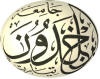 إعــــــــــــــــــــــــــــلانفي إطار تجديد عهدة اللجان المتساوية الأعضاء الخاصة ب:الأساتذة :سلك الأساتذة والأساتذة المحاضرين ،سلك الأساتذة المساعدينالمستخدمين :الأسلاك المشتركةالأسلاك التابعة للتعليم العاليسلك العمال المهنيين وسائقي السيارات والحجاب   في هذا المجال ندعوا جميع الأساتذة الكرام والمستخدمين حسب الأسلاك المذكورة أعلاه ،الراغبين في الترشح لعضوية هذه اللجان ،     التقرب من مصلحة المستخدمين بالكلية ،من أجل سحب إستمارة الترشح المخصصة لهذا الغرض ،على أن يتم إيداعها قبل تاريخ :19 أفريل 2018  حتى   12h00 صباحا ،وهذا في نفس المكان المسحوبة منه،     ليتم إعلامكم لاحقا بالقائمة الإجمالية لجميع المترشحين على مستوى الجامعة حسب كل سلك ،وكذا تاريخ إعلان الإنتخابات .وشكراأفريللااالال                                                               تيـــارت فــــي :14 أفريل 2018الأمين العام للكليةالجمهوريــة الجــزائـريــة الديمــقراطــــية الشعبــــيةوزارة التعلـــيم العـــالي والبحـث العلميجامــعة إبن خلدون تـــــــيارتكلــــية الرياضـــيات والإعـــلام الآلـــيالأمـانة العامــة                                          إستمارة الترشح لعضوية اللجنة المتساوية الأعضاءسلك الأساتذة والأساتذة المحاضرينالإسم :................................................................................اللقب :................................................................................الرتبة :................................................................................الكلية :.................................................................................أرغب في الترشح لعضوية اللجنة المتساوية الأعضاء الخاصة بسلك الأساتذة والأساتذة المحاضرين .                                    توقيع المعني بالأمرالجمهوريــة الجــزائـريــة الديمــقراطــــية الشعبــــيةوزارة التعلـــيم العـــالي والبحـث العلميجامــعة إبن خلدون تـــــــيارتكلــــية الرياضـــيات والإعـــلام الآلـــيالأمـانة العامــة                                          إستمارة الترشح لعضوية اللجنة المتساوية الأعضاءسلك الأساتذة المساعدينالإسم :................................................................................اللقب :................................................................................الرتبة :................................................................................الكلية :.................................................................................أرغب في الترشح لعضوية اللجنة المتساوية الأعضاء الخاصة بسلك الأساتذة المساعدين .                                    توقيع المعني بالأمر